             AZIENDA SANITARIA PROVINCIALE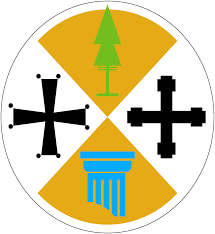 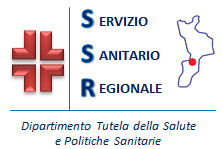              VIBO VALENTIA                                                                                                     REGIONE CALABRIACONVOCAZIONE CANDIDATI PER ESPLETAMENTO PROVA SCRITTA CONCORSO PUBBLICO, PER TITOLI ED ESAMI, PER LA COPERTURA DI N. 11 POSTI DI DIRIGENTE MEDICO DISCIPLINA DI MEDICINA E CHIRURGIA DI ACCETTAZIONE ED EMERGENZA (URGENZA). I SOTTONOTATI CANDIDATI DEL CONCORSO DI CUI IN EPIGRAFE, AMMESSI CON  DELIBERA N. 89 del 4/2/2020 A SOSTENERE LA PRIMA PROVA (PROVA SCRITTA) PREVISTA DALL’ART. 26 DEL D.P.R. N. 483/97 CONSISTENTE IN “relazione  su  caso  clinico simulato o su argomenti inerenti alla disciplina messa a concorso o soluzione di una  serie  di  quesiti  a risposta sintetica inerenti alla disciplina stessa”, DOVRANNO PRESENTARSI MUNITI DI VALIDO DOCUMENTO DI IDENTITA’ PERSONALE GIORNO 10 MARZO 2020, ALLE ORE 9,00, PRESSO IL CENTRO DI FORMAZIONE AZIENDALE DELL’ASP DI VIBO VALENTIA SITO IN VIA NAZIONALE (PRESSO L’EX PRESIDIO OSPEDALIERO) PIZZO CALABRO (VV).LA MANCATA PRESENTAZIONE NELL’ORA E NEL POSTO INDICATI COMPORTERA’ L’ESCLUSIONE DEL CANDIDATO DALLE PROCEDURE CONCORSUALI DI CHE TRATTASI:COGNOME E NOME                              DATA DI NASCITA ACCETTOLA Francesco			 20/08/1968      BENE Giuseppa				02/05/1958 BONACCI Francesco			 06/10/1957 CALIENNI Rocco			 31/08/1959 CALLERI Gianluigi			 04/07/1966 CALZONE Mario			 04/05/1958 CARONZOLO Maria Rosa		 14/02/1962 CLAZZER Valter				 06/11/1964 CORRADO Antonio Nicola		 09/11/1965CREA Fortunato				 18/11/1964 D'AMORE Claudio			 12/11/1972 FURCHI' Anna				 27/10/1962 GAETANO Sergio			 02/12/1966 GIUNTA Raffaele Alberto Maria		 22/02/1982 GRILLONE Maria			 03/09/1963 GUARDAVALLE Rita			 22/05/1962IANNELLO Andrea			 21/11/1988 IPPOLITO Giampiero			 31/07/1963 LAGANA' Maria Cristina			 02/04/1956 LATELLA Domenico			 29/03/1978 LOIACONO Giuseppe			 26/03/1960 MACRI’  llaria				 05/07/1975 MALFARA' Giuseppe			 21/05/1970 MANGONE Luigina			 02/02/1973 MAZZAFERRO Deborah			 28/10/1980 MOLINA Mylene			 03/03/1964 MORGANTE Rosa Anna Maria Antonia	 09/06/1958 NESCI Maria				 01/04/1959 NICETA Maria				 27/09/1967 PAPA Elena				 02/02/1956 PELLEGRINO Francesco			 04/10/1965 PERRONE Antonio Salvatore		 13/02/1955 RAIMONDO Pasquale			 05/01/1983 RUFFO Maria Concetta			 07/05/1984 SCATTARELLA Cesarina			 02/01/1960 SILVESTRE Donatella			 09/08/1961SIMONETTI Marianna			 22/09/1962 SPOSATO Francesco			 16/01/1959 STANCATO Francesca Rosaria		 01/10/1961 TURCO Maria				 07/06/1961 VIGNOLA Emilia Maria Rosaria		 22/09/1964 ZACCONE Rita				 16/10/1967 FUNARI Vanessa (specializzanda)	 27/08/1988 TINELLO Antonio (specializzando)	 02/02/1982 CAVALLO Michela (specializzanda	) 13/02/1989                       F.to                                                                                                                         F.toIl Segretario della Commissione                                                                       Il Presidente della Commissione    Dr. Fioravante Schiavello                                                                                          Dr. Vincenzo Natale